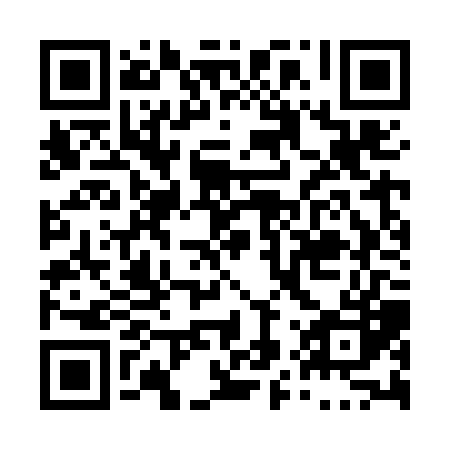 Prayer times for Tunney's Pasture, Ontario, CanadaWed 1 May 2024 - Fri 31 May 2024High Latitude Method: Angle Based RulePrayer Calculation Method: Islamic Society of North AmericaAsar Calculation Method: HanafiPrayer times provided by https://www.salahtimes.comDateDayFajrSunriseDhuhrAsrMaghribIsha1Wed4:155:501:006:018:109:462Thu4:135:491:006:028:119:483Fri4:115:471:006:028:139:504Sat4:095:461:006:038:149:515Sun4:075:451:006:048:159:536Mon4:055:431:006:058:169:557Tue4:035:4212:596:058:189:578Wed4:015:4112:596:068:199:599Thu3:595:3912:596:078:2010:0010Fri3:575:3812:596:078:2110:0211Sat3:565:3712:596:088:2310:0412Sun3:545:3512:596:098:2410:0613Mon3:525:3412:596:108:2510:0814Tue3:505:3312:596:108:2610:0915Wed3:485:3212:596:118:2710:1116Thu3:475:3112:596:128:2810:1317Fri3:455:3012:596:128:3010:1518Sat3:435:2912:596:138:3110:1619Sun3:425:2812:596:148:3210:1820Mon3:405:271:006:148:3310:2021Tue3:395:261:006:158:3410:2122Wed3:375:251:006:168:3510:2323Thu3:365:241:006:168:3610:2524Fri3:345:231:006:178:3710:2625Sat3:335:221:006:178:3810:2826Sun3:315:221:006:188:3910:3027Mon3:305:211:006:198:4010:3128Tue3:295:201:006:198:4110:3329Wed3:285:191:006:208:4210:3430Thu3:265:191:016:208:4310:3631Fri3:255:181:016:218:4410:37